Flipgrid Cheat Sheet! (*^○^*)Flipgridは、「短い動画でやり取りする」安全な教育用SNSです　先生やクラスメートとやり取りしよう！初期登録動画を撮影しよう！Flipgridは簡単な操作だけですてきな動画が撮影できます！「背景を変える」「動くステッカーを貼る」「テキスト書き込み」「フィルターを変える」もお手の物！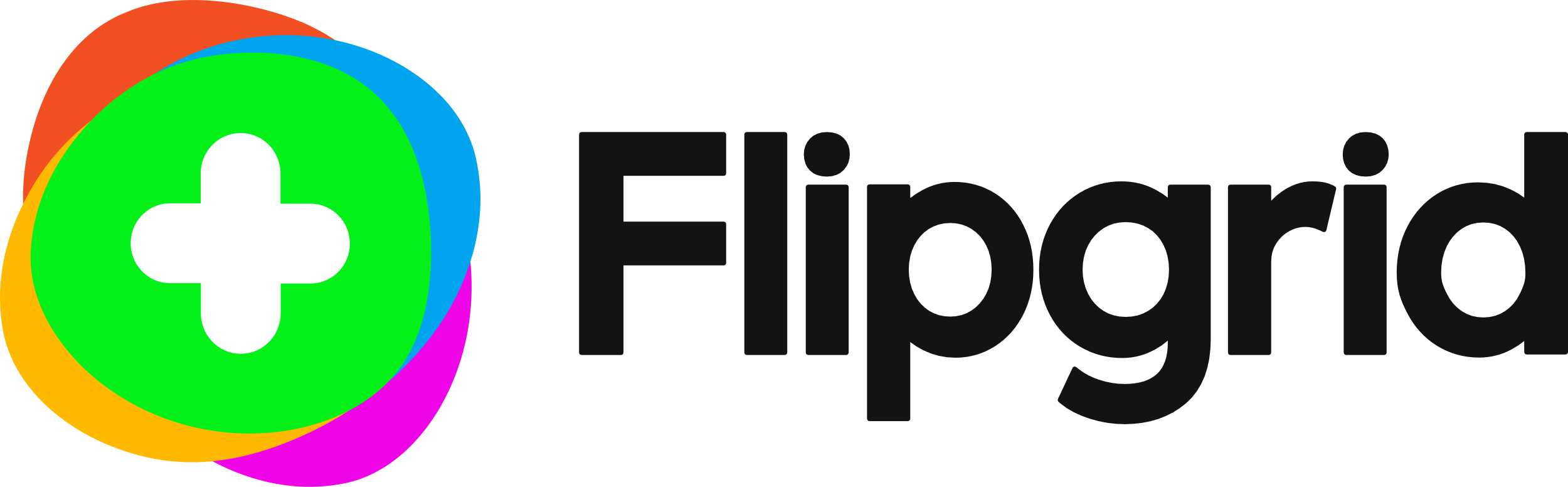 撮影モードいよいよ撮影→投稿！まずはFlipgridのトップページにアクセスしますhttps://info.flipgrid.com/検索バーで「Flipgrid」と検索してもOKもしくは右のQRコードを読み込んで！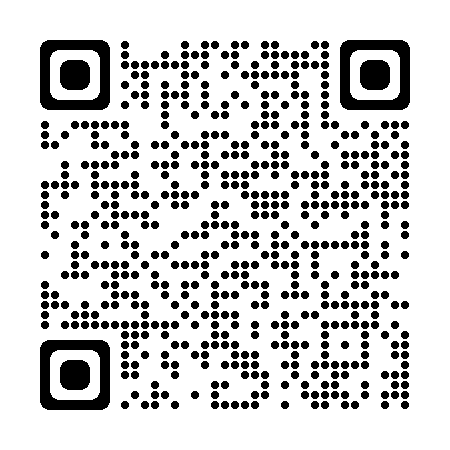 トップページには[Enter a join code]と書かれた入力エリアがありますそこに、先生から教えられたコードを入力してください！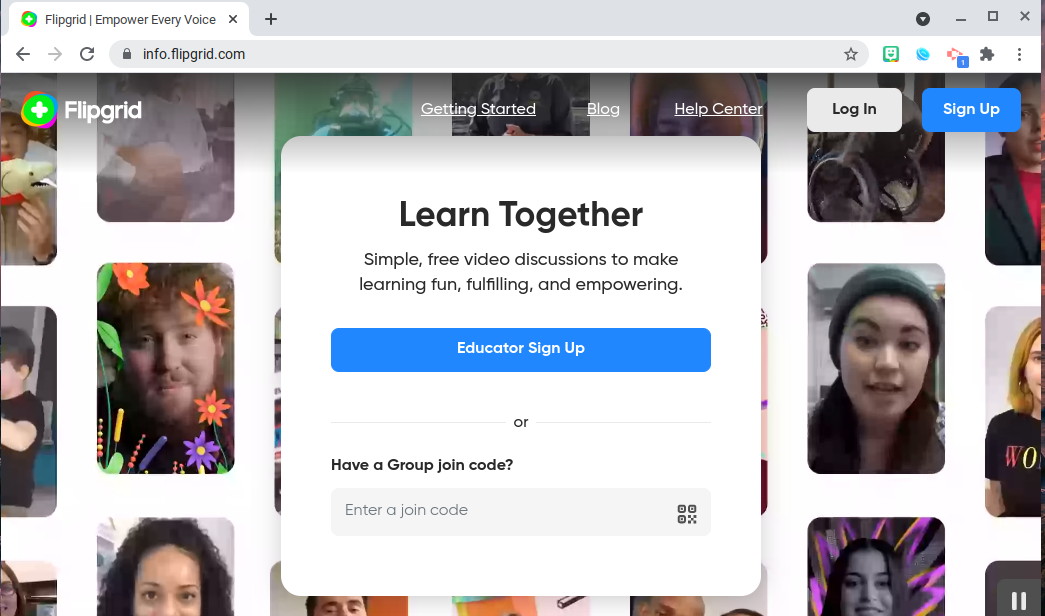 ログイン画面になります学校で配布されたアカウントがMicrosoftアカウントなら[Join with Microsoft]Googleアカウントなら[Join with Google]を選択します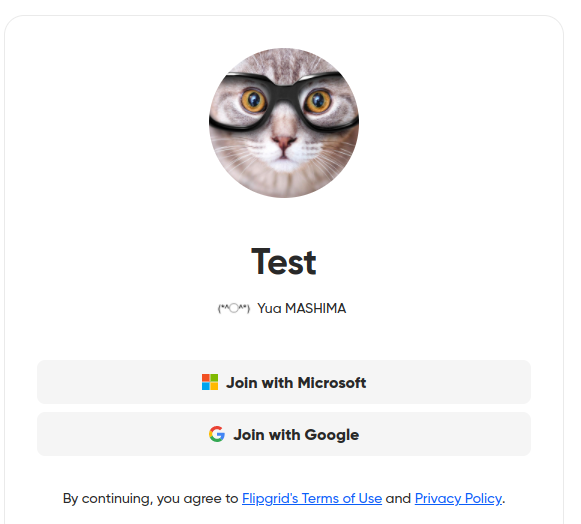 初期ログイン時はこのようにプロフィールの入力に移ります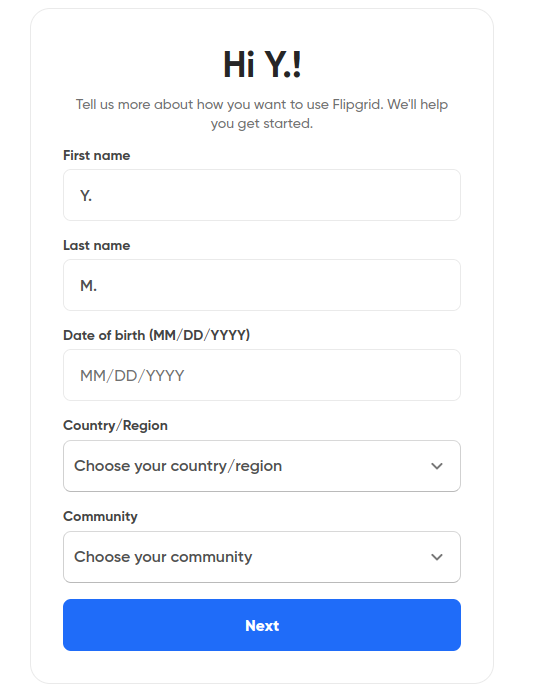 First name…学年・組・番号の五桁数字（生徒番号）例： 3年1組8番→30108Last name…フルネームを英語で例： Osaka TaroDate of birth…誕生日を月／日／年の順で例： 12/12/2003Country/Region…JapanCommunity…Education – High School（aged 14-18）First name…学年・組・番号の五桁数字（生徒番号）例： 3年1組8番→30108Last name…フルネームを英語で例： Osaka TaroDate of birth…誕生日を月／日／年の順で例： 12/12/2003Country/Region…JapanCommunity…Education – High School（aged 14-18）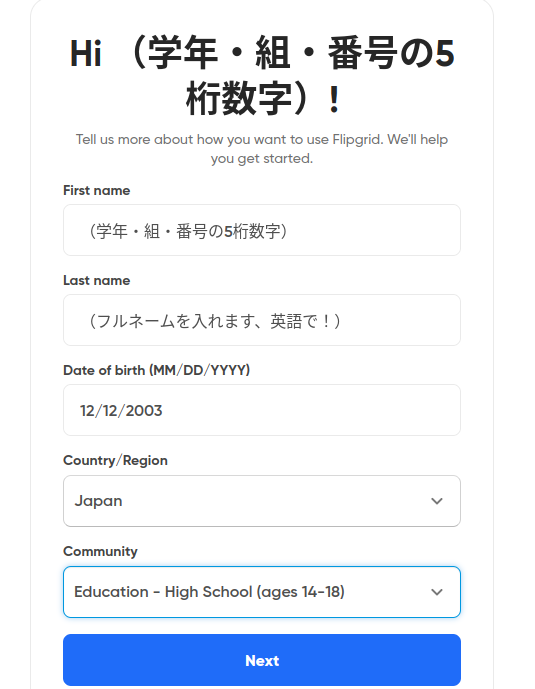 登録できたら、先生があなたを招待したグループ／トピックに入れるはずです(*^○^*)入れなかったら、先生に問い合わせしよう！登録できたら、先生があなたを招待したグループ／トピックに入れるはずです(*^○^*)入れなかったら、先生に問い合わせしよう！登録できたら、先生があなたを招待したグループ／トピックに入れるはずです(*^○^*)入れなかったら、先生に問い合わせしよう！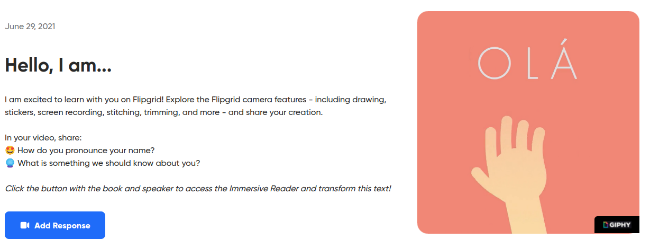 トピックには指示が書かれていますそれをよく読んで、動画で返信します！[Add Response]から撮影モードに入ります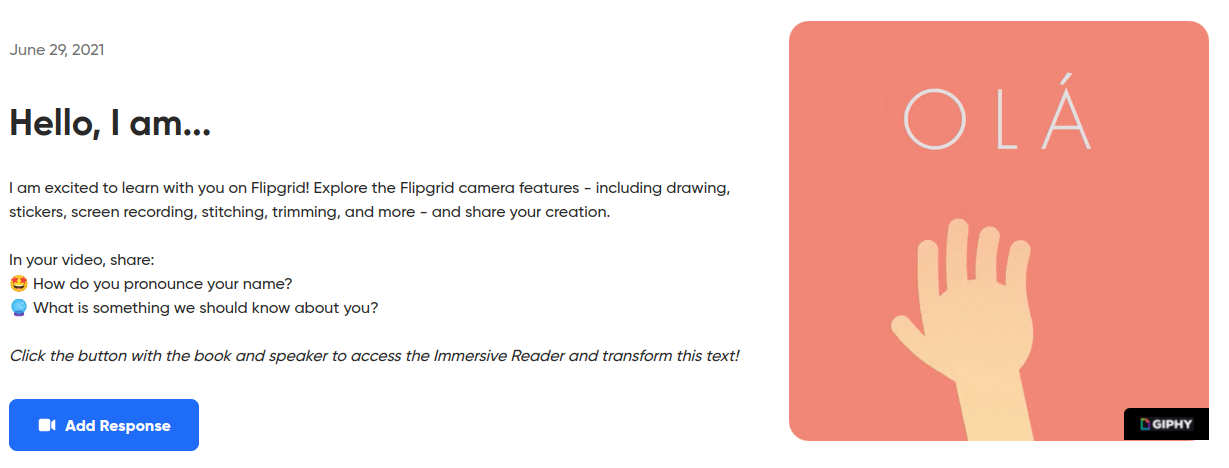 また、初回はマイクとカメラの使用許可を聞かれるので、「許可」を押してください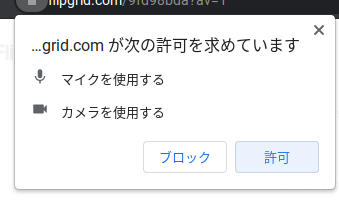 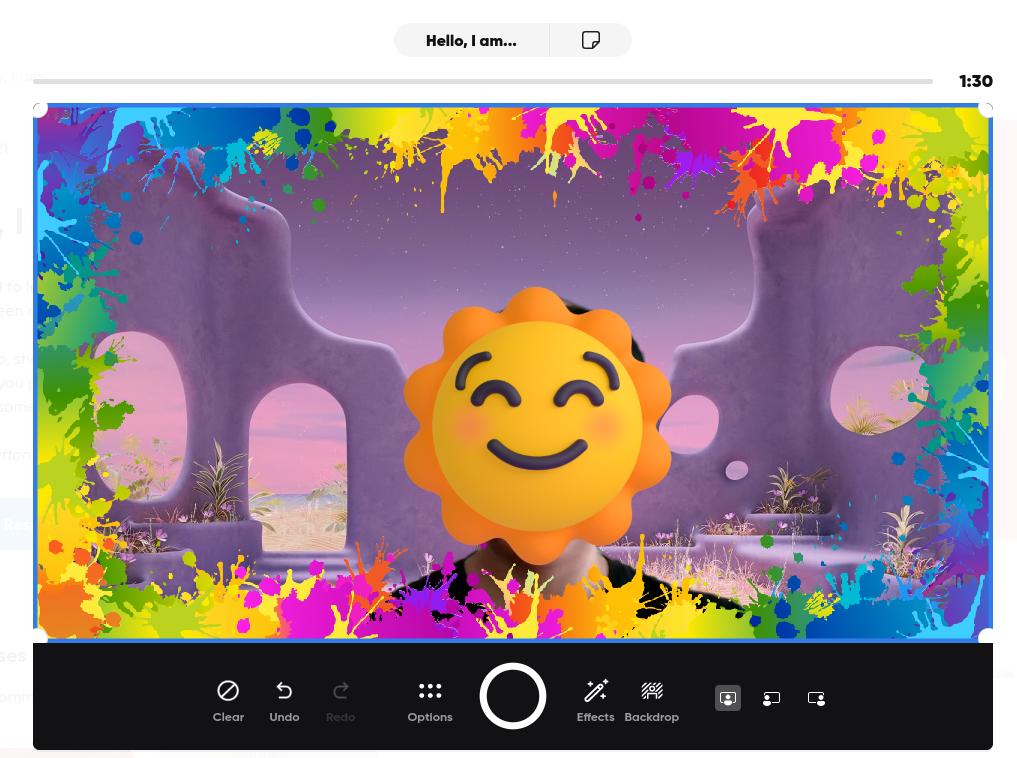 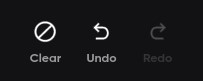 [Clear]…選択されたステッカーなどを消去します[Undo]…動作を一つ取消し、その前の状態に戻します[Redo]…一度取り消した操作をもう一度行います[Clear]…選択されたステッカーなどを消去します[Undo]…動作を一つ取消し、その前の状態に戻します[Redo]…一度取り消した操作をもう一度行います[Clear]…選択されたステッカーなどを消去します[Undo]…動作を一つ取消し、その前の状態に戻します[Redo]…一度取り消した操作をもう一度行います[Clear]…選択されたステッカーなどを消去します[Undo]…動作を一つ取消し、その前の状態に戻します[Redo]…一度取り消した操作をもう一度行います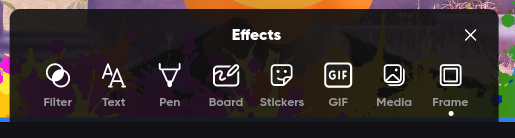 [Effect]で、動画に色々な効果を付け加えることができます！楽しい動画にしよう！[Filter]…雰囲気を変えるフィルターをかけます[Text]…テキストを打ち込めます　フォントも色々！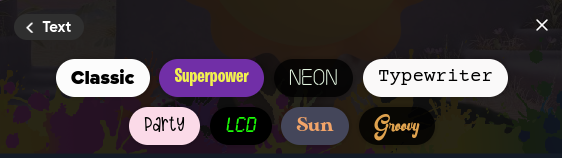 [Filter]…雰囲気を変えるフィルターをかけます[Text]…テキストを打ち込めます　フォントも色々！[Filter]…雰囲気を変えるフィルターをかけます[Text]…テキストを打ち込めます　フォントも色々！[Pen]…手書きで線を書き込めます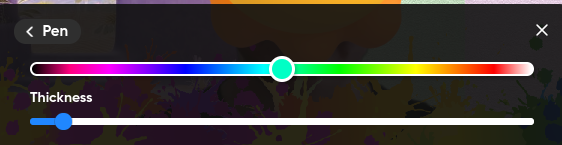 [Board]…ホワイトボードを埋め込みます[Pen]…手書きで線を書き込めます[Board]…ホワイトボードを埋め込みます[Stickers]　[GIFs]…ステッカーや動くGIFを動画に貼れます！雰囲気に合ったステッカーを貼ってみよう！好きなステッカーを選んでクリックすると画面にステッカーが貼られるので、洗濯してから大きさなどを変更できます（消したい時は選択して[Clear]）[Stickers]　[GIFs]…ステッカーや動くGIFを動画に貼れます！雰囲気に合ったステッカーを貼ってみよう！好きなステッカーを選んでクリックすると画面にステッカーが貼られるので、洗濯してから大きさなどを変更できます（消したい時は選択して[Clear]）[Stickers]　[GIFs]…ステッカーや動くGIFを動画に貼れます！雰囲気に合ったステッカーを貼ってみよう！好きなステッカーを選んでクリックすると画面にステッカーが貼られるので、洗濯してから大きさなどを変更できます（消したい時は選択して[Clear]）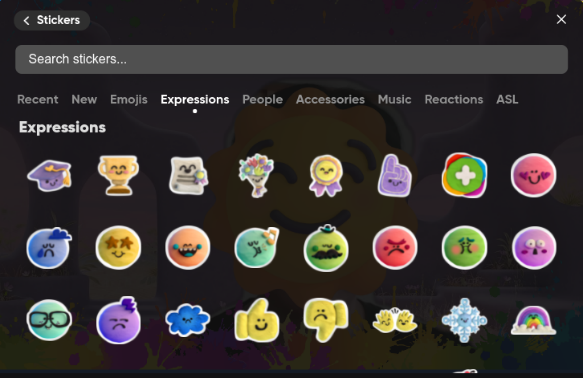 [Media]…画像や動画などを埋め込みます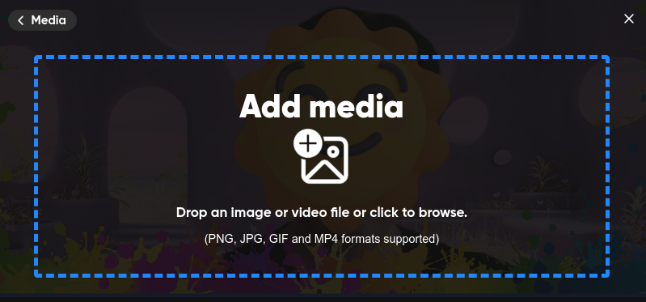 [Media]…画像や動画などを埋め込みます[Frame]…動画の周りにフレームを配置しますつけたフレームを消したい時は、を選択！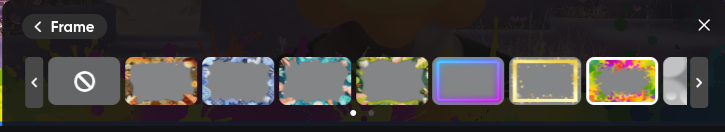 [Frame]…動画の周りにフレームを配置しますつけたフレームを消したい時は、を選択！[Frame]…動画の周りにフレームを配置しますつけたフレームを消したい時は、を選択！[Backdrop]…画像背景を変えられますつけた背景を消したい時は、を選択！また、「＋」でPC内の画像を背景に「PCマーク」で画面の共有[Blur]で背景をぼんやりぼやかせます！[Backdrop]…画像背景を変えられますつけた背景を消したい時は、を選択！また、「＋」でPC内の画像を背景に「PCマーク」で画面の共有[Blur]で背景をぼんやりぼやかせます！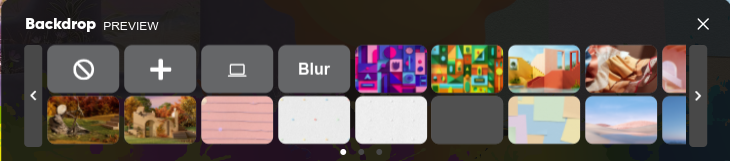 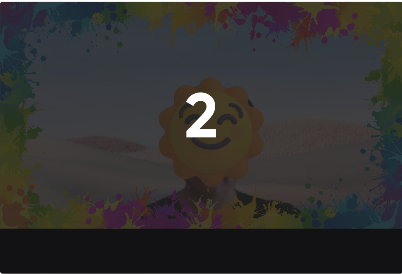 画面中央の ◎ボタンを押すとカウントダウンが始まり、動画撮影開始です！（もう一度その◎ボタンを押すと録画が停止します）コツ…まっすぐカメラを見て、はきはきと話そう！画面中央の ◎ボタンを押すとカウントダウンが始まり、動画撮影開始です！（もう一度その◎ボタンを押すと録画が停止します）コツ…まっすぐカメラを見て、はきはきと話そう！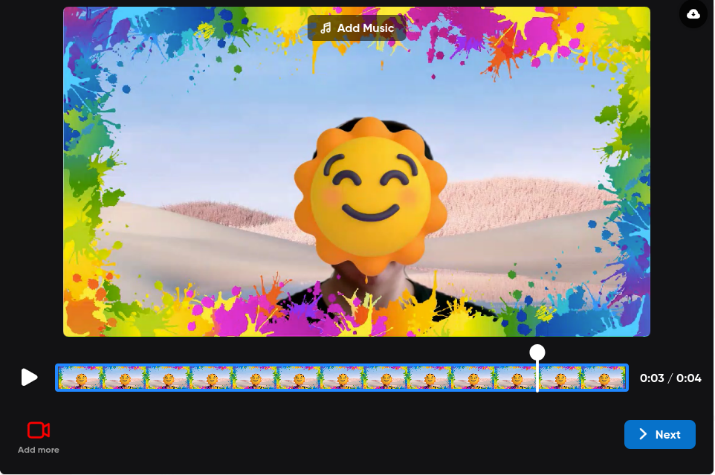 撮影し終わったら、動画の確認画面になりますどんなふうになっているかを確認しましょう！動画を選択し、不必要な前後をカットすることもできます！失敗しても大丈夫、停止して画面左下の[Retake]を押すことで何度でも撮影できます！完成したら右下の[Next]を押します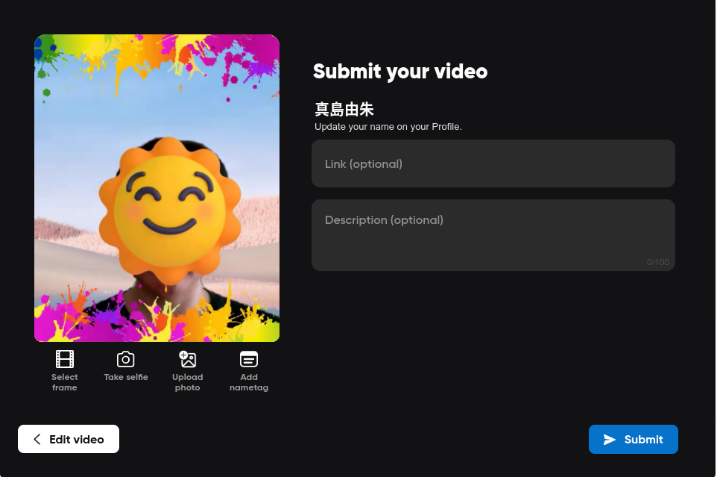 動画のサムネイル画面が自動的に作成され、投稿確認画面になりますサムネイルを変更したい時は：[Select frame]…動画のどのシーンをサムネイルにするかを選択できます[Take selfie]…自撮り写真をカメラで撮影[Upload photo]…PC内の画像を選択[Add nametag]…名札をつけますそして右下の[Submit]を押せば投稿完了です！